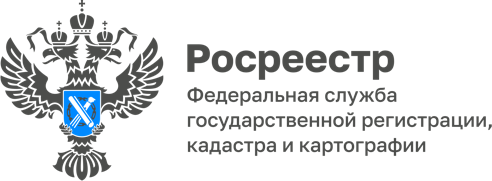 31.10.2022 Регистрация права совместной собственности супругов на недвижимое имущество в случае, если в ЕГРН внесена запись регистрации права собственности одного супругаЗаконным режимом имущества супругов является режим их совместной собственности. Законный режим имущества супругов действует, если брачным договором не установлено иное.Имущество, нажитое супругами во время брака, является их совместной собственностью; таким имуществом являются и приобретенные за счет общих доходов супругов движимые и недвижимые вещи независимо от того, на имя кого из супругов оно приобретено либо на имя кого или кем из супругов внесены денежные средства.Внесение в Единый государственный реестр недвижимости (далее – ЕГРН, до 01.01.2017 – в Единый государственный реестр прав на недвижимое имущество и сделок с ним, далее - ЕГРП) записи о государственной регистрации права собственности одного из супругов не отменяет законного режима имущества супругов, если он не был изменен в установленном порядке, и, соответственно, в этом случае оба супруга являются собственниками объекта недвижимости, правообладателем которого в ЕГРН (до 01.01.2017 – в ЕГРП) указан один из них.Следовательно,  один из супругов либо оба супруга могут обратиться в орган регистрации прав с заявлением о внесении изменений в запись ЕГРН о государственной регистрации права собственности на объект недвижимости в части указания в данной записи сведений об общей совместной собственности на такой объект и о супруге, сведения о котором, как о правообладателе такого объекта, не внесены в ЕГРН (далее – Собственник) (наряду с Титульным собственником) в качестве правообладателя объекта недвижимости.При этом к указанному заявлению также должен быть приложен документ, подтверждающий, что на момент приобретения недвижимого имущества супруги состояли в зарегистрированном браке (при этом представление такого документа не требуется, если в орган регистрации прав ранее (например, при приобретении объекта недвижимости на основании сделки, требовавшей государственной регистрации) представлялось нотариально удостоверенное согласие Собственника на совершение такой сделки).Начальник Асиновского межмуниципального отдела                            Управления Росреестра по Томской области Людмила Елькина